В целях подготовки документации по планировке территории города Новосибирска, в соответствии с Градостроительным кодексом Российской Федерации, Федеральным законом от 06.10.2003 № 131-ФЗ «Об общих принципах организации местного самоуправления в Российской Федерации», решением Совета депутатов города Новосибирска от 21.05.2008 № 966 «О Порядке подготовки документации по планировке территории города Новосибирска», постановлением мэрии города Новосибирска от 30.10.2013 № 10239 «Об утверждении проекта планировки центральной части города Новосибирска», руководствуясь Уставом города Новосибирска, 
ПОСТАНОВЛЯЮ:1. Подготовить проект межевания территории, предназначенный для размещения линейного объекта инженерной инфраструктуры местного значения – реконструкция объекта «Участок водопровода Д 200/300 мм протяженностью 0,18 км по ул. Владимировской (водовод от Красного проспекта по ул. Фабричной, ул. Владимировской до клуба Кирова, инв. № 3964) с увеличением Д до 400 мм», в границах проекта планировки центральной части города Новосибирска согласно схеме (приложение 1).2. Определить содержание документации по проекту межевания территории, предназначенному для размещения линейного объекта инженерной инфраструктуры местного значения – реконструкция объекта «Участок водопровода Д 200/300 мм протяженностью 0,18 км по ул. Владимировской (водовод от Красного проспекта по ул. Фабричной, ул. Владимировской до клуба Кирова, инв. № 3964) с увеличением Д до 400 мм», в границах проекта планировки центральной части города Новосибирска (приложение 2).3. Установить срок подготовки документации по проекту межевания территории, предназначенному для размещения линейного объекта инженерной инфраструктуры местного значения – реконструкция объекта «Участок водопровода 
Д 200/300 мм протяженностью 0,18 км по ул. Владимировской (водовод от Красного проспекта по ул. Фабричной, ул. Владимировской до клуба Кирова, инв. № 3964) с увеличением Д до 400 мм», в границах проекта планировки центральной части города Новосибирска с учетом необходимых согласований и проведения публичных слушаний – до конца 2017 года.4. Предложить физическим и юридическим лицам в течение тридцати дней со дня официального опубликования постановления представить предложения о порядке, сроках подготовки и содержании проекта межевания территории, предназначенного для размещения линейного объекта инженерной инфраструктуры местного значения – реконструкция объекта «Участок водопровода Д 200/300 мм протяженностью 0,18 км по ул. Владимировской (водовод от Красного проспекта по ул. Фабричной, ул. Владимировской до клуба Кирова, инв. № 3964) с увеличением Д до 400 мм», в границах проекта планировки центральной части города Новосибирска в департамент строительства и архитектуры мэрии города Новосибирска по адресу: Российская Федерация, Новосибирская область, город Новосибирск, Красный проспект, 50, кабинет 410, почтовый индекс: 630091. 5. Департаменту строительства и архитектуры мэрии города Новосибирска:5.1. В течение трех дней со дня издания постановления разместить постановление на официальном сайте города Новосибирска в информационно-телекомму-никационной сети «Интернет».5.2. Со дня официального опубликования постановления осуществить прием и регистрацию предложений физических и юридических лиц о порядке, сроках подготовки и содержании проекта межевания территории, предназначенного для размещения линейного объекта инженерной инфраструктуры местного значения – реконструкция объекта «Участок водопровода Д 200/300 мм протяженностью 0,18 км по ул. Владимировской (водовод от Красного проспекта по ул. Фабричной, ул. Владимировской до клуба Кирова, инв. № 3964) с увеличением Д до 400 мм», в границах проекта планировки центральной части города Новосибирска.5.3. В течение тридцати дней со дня окончания срока приема предложений о подготовке проекта межевания территории с учетом предложений физических и юридических лиц осуществить разработку и утверждение задания на подготовку документации по проекту межевания территории, предназначенному для размещения линейного объекта инженерной инфраструктуры местного значения – реконструкция объекта «Участок водопровода Д 200/300 мм протяженностью 0,18 км по ул. Владимировской (водовод от Красного проспекта по ул. Фабричной, ул. Владимировской до клуба Кирова, инв. № 3964) с увеличением Д до 400 мм», в границах проекта планировки центральной части города Новосибирска.6. Департаменту информационной политики мэрии города Новосибирска в течение трех дней со дня издания постановления обеспечить опубликование постановления.7. Контроль за исполнением постановления возложить на заместителя мэра города Новосибирска – начальника департамента строительства и архитектуры мэрии города Новосибирска.Гальянова2275008ГУАиГПриложение 1к постановлению мэрии города Новосибирскаот 27.12.2016 № 5992СХЕМАграниц проекта межевания территории, предназначенного для размещения линейного объекта инженерной инфраструктуры местного значения – реконструкция объекта «Участок водопровода Д 200/300 мм протяженностью 0,18 км по ул. Владимировской (водовод от Красного проспекта по ул. Фабричной, ул. Владимировской до клуба Кирова, инв. № 3964) с увеличением Д до 400 мм», в границах проекта планировки центральной части города Новосибирска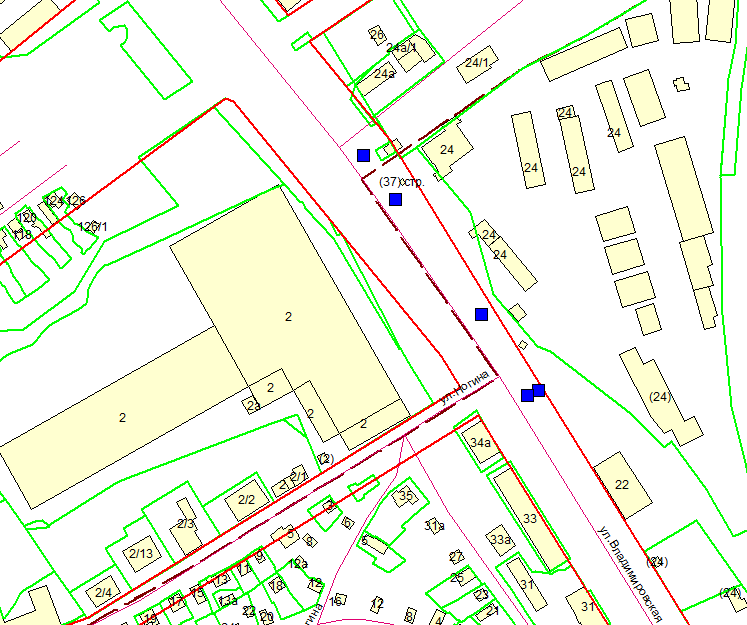 Площадь территории – 0,0016 га______________Приложение 2к постановлению мэрии города Новосибирскаот 27.12.2016 № 5992СОДЕРЖАНИЕдокументации по проекту межевания территории, предназначенному для размещения линейного объекта инженерной инфраструктуры местного значения – реконструкция объекта «Участок водопровода Д 200/300 мм протяженностью 0,18 км по ул. Владимировской (водовод от Красного проспекта по ул. Фабричной, ул. Владимировской до клуба Кирова, инв. № 3964) с увеличением Д до 400 мм», в границах проекта планировки центральной части города НовосибирскаПроект межевания территории включает в себя чертежи межевания территории, на которых отображаются:1. Красные линии, утвержденные в составе проекта планировки территории.2. Линии отступа от красных линий в целях определения места допустимого размещения зданий, строений, сооружений.3. Границы образуемых и изменяемых земельных участков на кадастровом плане территории, условные номера образуемых земельных участков.4. Границы территорий объектов культурного наследия.5. Границы зон с особыми условиями использования территорий.6. Границы зон действия публичных сервитутов.В проекте межевания территории также должны быть указаны:1. Площадь образуемых и изменяемых земельных участков и их частей.2. Образуемые земельные участки, которые после образования будут относиться к территориям общего пользования или имуществу общего пользования.3. Вид разрешенного использования образуемых земельных участков в соответствии с проектом планировки территории._____________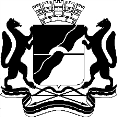 МЭРИЯ ГОРОДА НОВОСИБИРСКАПОСТАНОВЛЕНИЕОт  	  27.12.2016		№          5992	О подготовке проекта межевания территории, предназначенного для размещения линейного объекта инженерной инфраструктуры местного значения – реконструкция объекта «Участок водопровода Д 200/300 мм протяженностью 0,18 км по ул. Владимировской (водовод от Красного проспекта по ул. Фабричной, ул. Владимировской до клуба Кирова, инв. № 3964) с увеличением Д до 400 мм», в границах проекта планировки центральной части города НовосибирскаМэр города НовосибирскаА. Е. Локоть